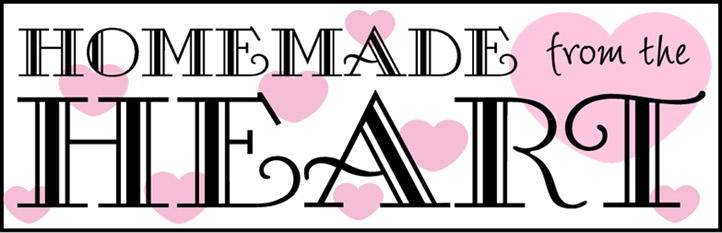 Heart Peanut Butter CupsKimberlee HarrisBlend Together:2 C. Powdered Sugar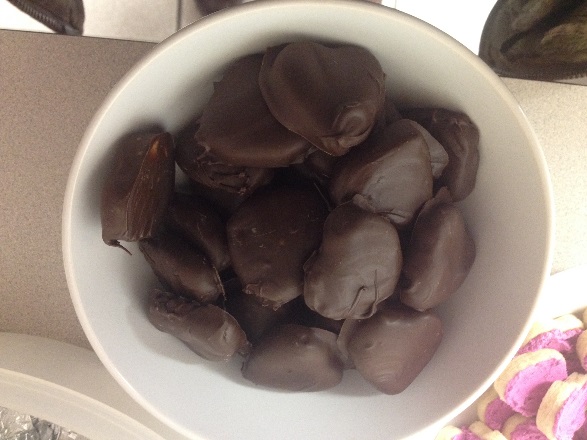 1 Stick (½ C.) Butter or Margarine1 C. Peanut ButterMelt:Dipping Chocolate or Chocolate Chips. Form peanut butter cups in miniature cupcake papers.Layer peanut butter mixture then chocolate in the cups that are in a pan.OrRoll balls and dip in chocolate for peanut butter balls. Rice Krispie Kisses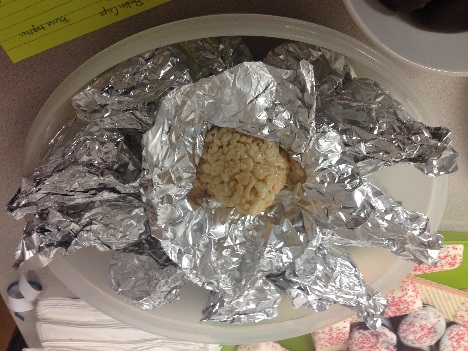 3-5 T. Butter or Margarine1 bag marshmallows OR 4 C. miniature  marshmallows6 cups Rice Krispies (10-12 C.)Melt margarine & add marshmallows.  Stir until melted.  Add Rice Krispies.  Form into kiss shape and wrap in foil.Sugar Cookie HeartsMonica KoyleCream together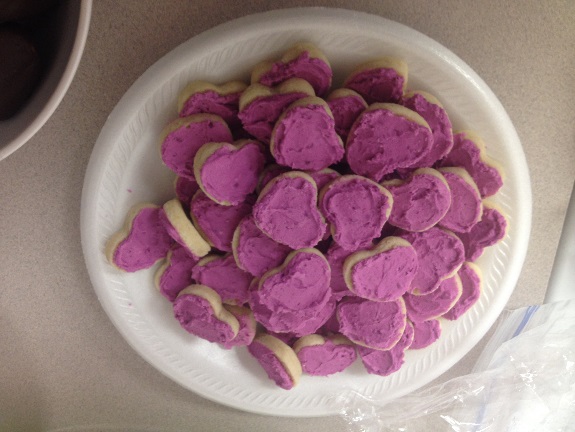 1 ¼  Cup Butter (Best if you use real butter)2 Cups sugar2 eggsAdd: 5 Cups flour1 teaspoon salt4 teaspoons baking powder1/2 Cup milkMix together.  Roll out and cut into shapes.  Bake at 375° for ten minutes.  Cool and frost.The Most Famous Whole Wheat Chocolate Chip Cookies on Earth8 oz (2 sticks) room temperature butter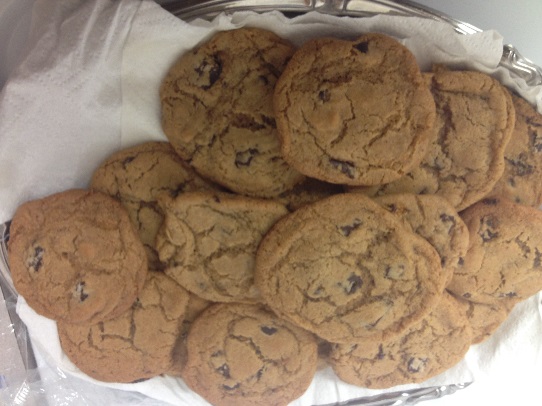 1 C. Brown Sugar (preferably dark)1 C. White Sugar2 Eggs2 t. Pure vanilla extract3 C. Whole Wheat Flour1 ½ t. baking powder1 ½ t. Salt8 oz Dark Chocolate bar roughly chipped into ¼ - ½ pieces or 1 bag dark chocolate chipsSift dry ingredients into a large bowl and set asidePut butter in mixer bowl with dough hook or paddle attachment (do not melt)Add the sugars and blend just until blended on low.Mix in vanillaAdd flour mixture to the bowl and blend on low speed just until the flour is barley combined – about 30 sec.Add the chocolate all at once.  Mix on low speed until the chocolate is evenly combined.  If you need to use your hands to fully incorporate all the ingredients.Scoop mounds of dough (about 3 tablespoons) onto a baking sheet lined with parchment paper.  Fill two baking sheets .  Leave 3 inches between them or about 6 to a sheet.Bake cookies 14-16 minutes (one on top rack and other lower rack) rotating sheets half-way throughTransfer cookies, still on parchment, to the counter to cool and repeat with remaining dough.These cookies are best eaten warm or later the same day.  They will keep in an airtight container for about 3 days.(Makes 20 large cookies)White Chocolate Dipped CookiesDesiree Jensen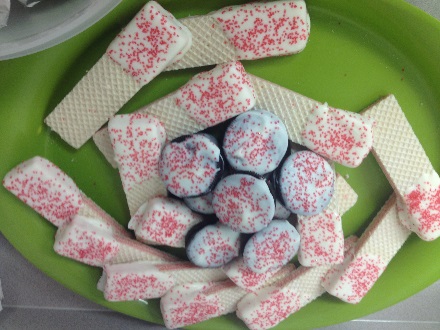 Melt White chocolate in a double boiler.Dip cookies in melted chocolateSprinkle with colored sugar.Let cool and serve.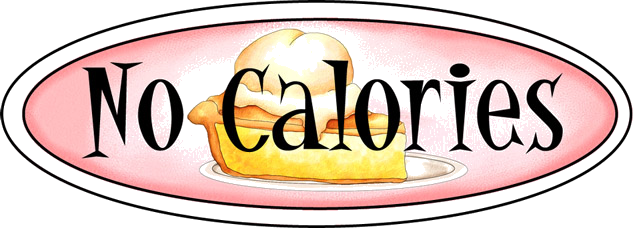 